Supplemental Fig. S1 Chemical structure of 18F-(2S,4R)4-fluoroglutamine.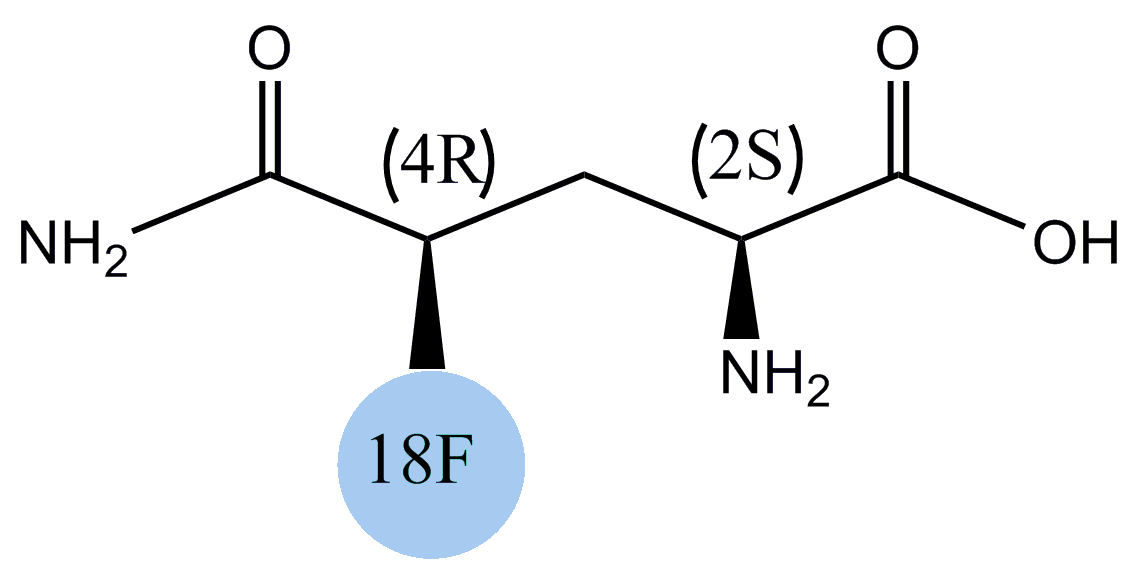 